Monroe County Joint Information Center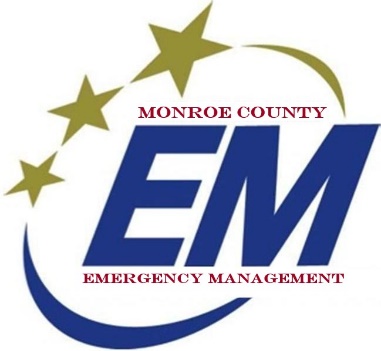 Monroe County, Indiana                  Monroe County Response to June 25 StormsStorm damage media inquiries 812-335-7288Local public safety officials continue to evaluate the extent of storm damage from Tuesday’s storm, with the current priority being restoring power to more than 37,000 impacted homes in Monroe County as of 3 p.m. Wednesday.All media inquiries should be directed to the Monroe County Emergency Management Agency at 812-335-7288. Media inquiries are being coordinated by the Indiana Department of Homeland Security to assist Monroe EMA. Availability is limited as personnel evaluate damages.The National Weather Service has not confirmed a tornado, although straight-line winds reportedly damaged homes in Monroe, Owen, Vigo and Clay counties. No reports of injuries have been tabulated at this point. Impacted residents in these four counties are asked to call 211 to report damage or visit the website at https://in211.communityos.org.As of 3 p.m. Wednesday, 36 damage reports in Monroe had been received by Indiana 211. Significant property damage has been reported at the Monroe Lake, and Department of Natural Resources staff have been deployed to remove debris. As of 3 p.m., there were 56,000 power outages reported statewide. A local disaster declaration has been declared for Monroe County on June 25th, at 8 p.m. Due to sustained heat, public safety personnel are coordinating bottled water and cooling centers to temporarily support those impacted by the storm. Cooling stations have been established in Bloomington, Ellettsville and Unionville. A full list can be found here.Bottled water will be available for residents at a location to be announced soon.Cleanup and sawyer crews are being mobilized across the impacted area to help remove debris.Indiana Volunteer Organizations After Disaster (IN VOAD), Feeding Indiana’s Hungry and various cleanup crews are mobilizing as well.The Salvation Army has established a shelter at 111 N. Rogers St. in Bloomington. Dinner will be served at 5 and entry to the shelter must be before 8 p.m. Those needing to utilize the shelter should enter through the door labeled Church Entrance. 